General Education Committee Report
14 May 2021In April the General Education Committee approved this form for submissions to the general education committee for review.  The goal is to make is simpler for the committee to review and the ensure submissions meet the necessary standards of GBC.  The new form will be uploaded on the General Education Committee webpage in the fall.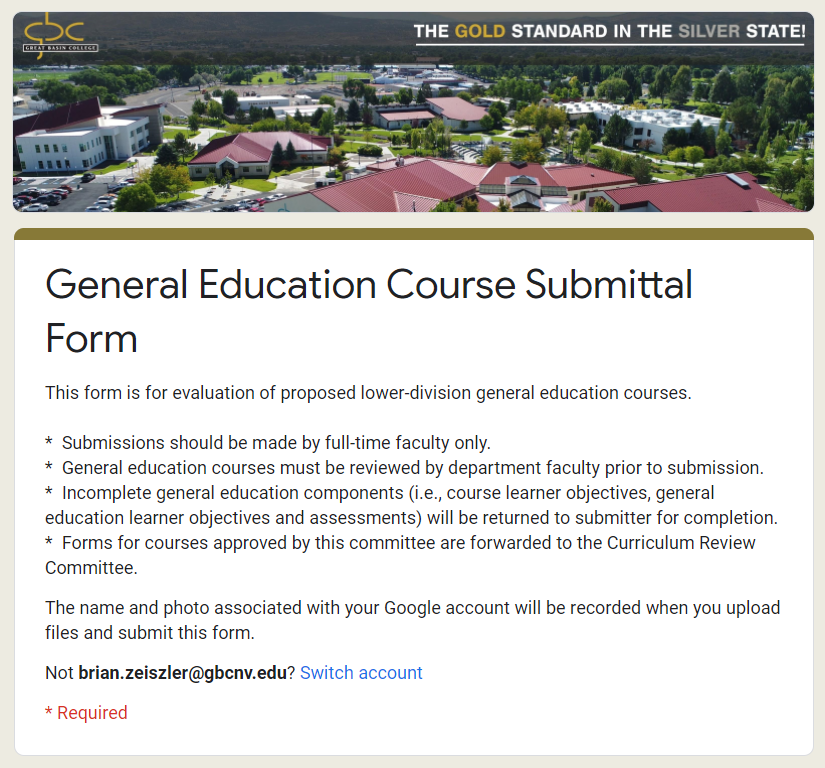 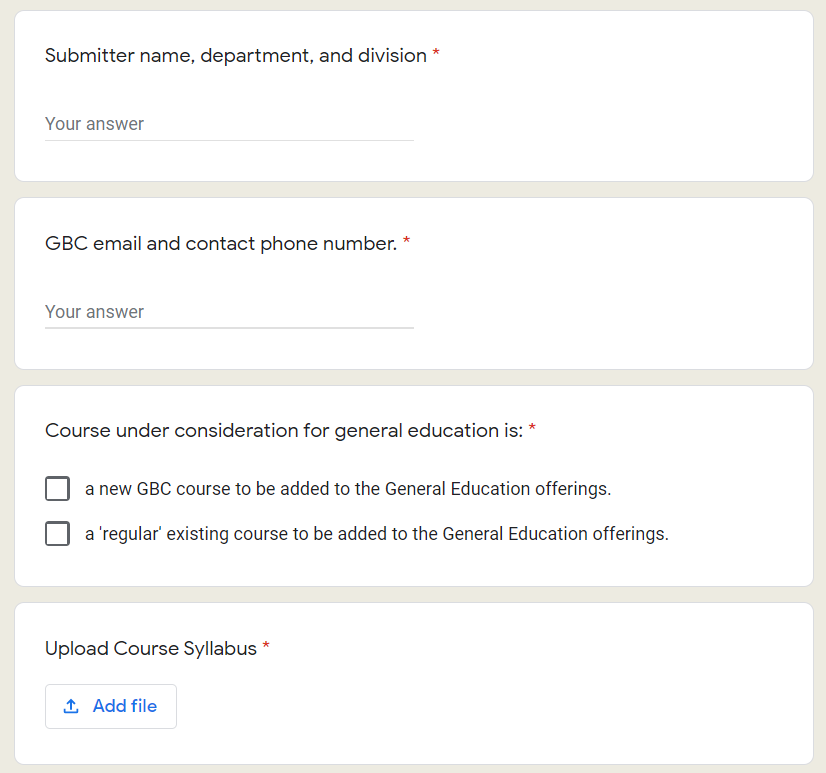 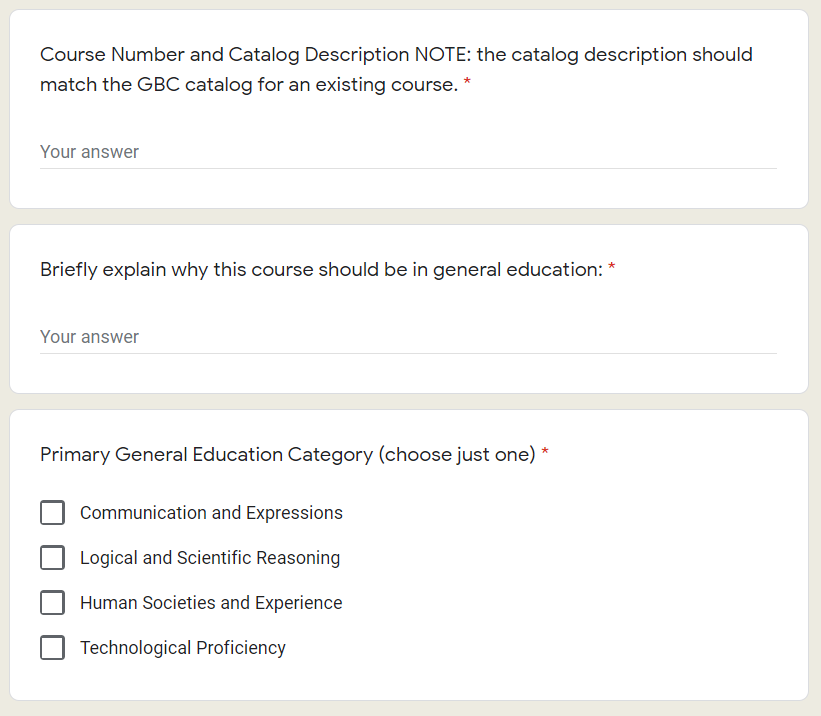 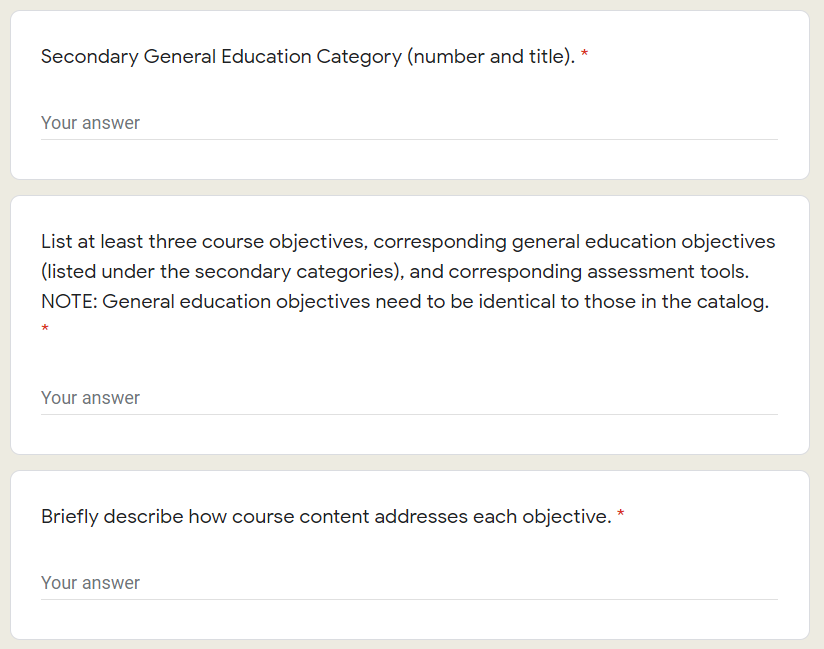 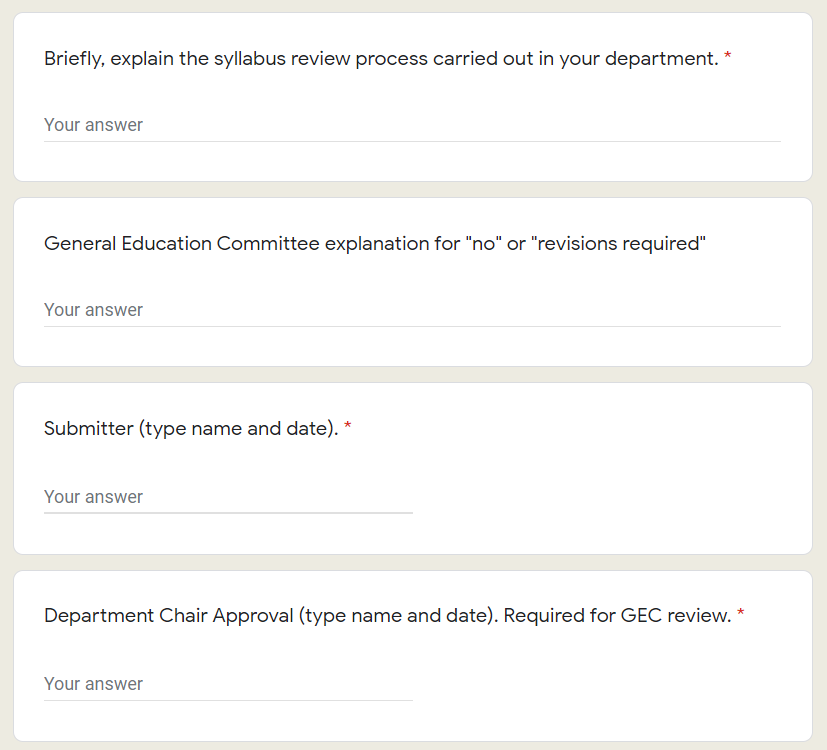 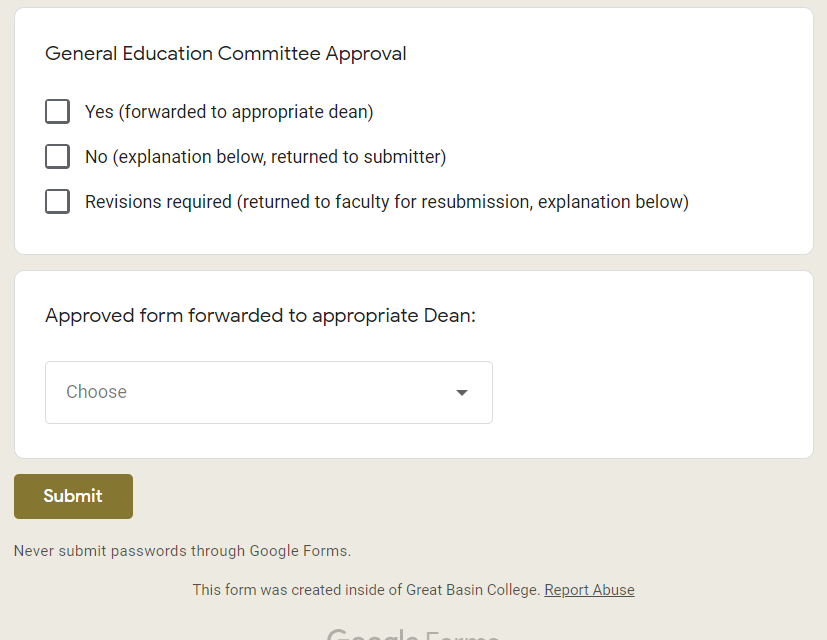 